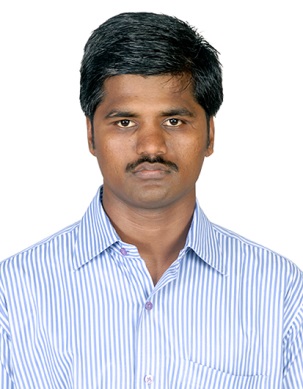 Creativity & Innovation  Project Management  Technical SupportCommunication  Client Facing Service  Analysis & ResolutionProfessional Profile Highly-skilled software development professional bringing more than 10 years of rich experience in software design, development and deployment using Microsoft Technologies. Understanding client’s needs / enhancements, customization, software-related issues, provide solutions in adherence to delivery schedules ensuring service quality norms. Key strengths lie in team leadership, planning, hands-on methodology and finding solutions to complex system issues.  Technical ExpertiseBest Practices and Principles:  SOLID design principles, OOPs, Design PatternsLanguages:  ASP.Net, MVC, C#, VB.Net, VB 6, HTML, PHP, CSS, JavaScript, jQuery, AngularJSSource Control & Databases:  TFS, SVN, GIT, ClearCase | MS-SQL Server, Oracle 11iIDE & Tools:  Visual Studio, IIS, Enterprise Library, Crystal Reports, Jira, Bamboo, ComponentOne, Telerik, Infragistics, Google Maps APIData Access Components:  ADO.Net, Entity Framework, LINQ, XML, JSONWeb Services:  Web Services (ASMX), REST Services, WCF, Web APICore CompetenciesCommercial Acumen:  Good understanding of business practices and systems – experienced in a variety of sectors and in both small and large organisationsDesign & Development:  A strong creative thinker – possesses a wide range of problem solving skills – ability to interpret information from varied sources and create the best possible outcome from all available resources – able to find innovative solutions to complex issuesAdministration: Proven ability to meet deadlines and produce work to meet time and budget constraints – prioritises workload and manages competing demands – structured and organisedCommunication:  Highly developed interpersonal, written and verbal communication skills – easily builds relationship at all levels – skilled in client facing service –can work collaboratively in a team and autonomously and independentlyQualificationAnna UniversityBachelor of Technology, Information Technology | 2005Career SummaryProfessional HistoryErideon Pvt Ltd   Erideon Pvt Ltd focuses on business process workflow enablement and management applications empowering companies to achieve maximum output, streamlining and visibility whilst also optimising the information it collects and retains.Developed tools and solutions for the customers based on their requirements.Responsible for coordinating with clients such as GIC, EDB, GovTech , IMDA , SSC and DSO for any technical services required.Facilitating the UAT for the above clients in their staging environment and keeping track of the SLA.Deploying the solutions in the client’s environment mostly through remote session or by visiting the client’s workplace.Honeywell Technology Solutions Lab Pvt Ltd (HTSL)  HTSL  is an integral technology development and engineering arm of Honeywell, providing technology, product and business solutions meeting global standards in quality, innovation and lifetime performance.Took ownership of product release activities, identify technology limitations and existing system deficienciesDesigned and developed product using ASP.Net, MVC,C#, VB.Net, SQL Server, WCF services, AngularJSLeveraged the unit testing , integration testing as part of the development phase.Added new and improved functionality to existing product such as Social Integration (Google and LinkedIn) for visitor registrations and improved security features of the product.Implemented responsive design UI for users accessing in through browser as well as mobile.Worked closely with Architect and Domain Experts for design validation and code reviewsWorked closely with Product Marketing Team to understand the market needsWorked closely with Pre-Sales Team located in Americas, EMEA and APAC regions to customize and deploy in customer environmentMentor team members on product, and write, update and maintain technical programme, end user documentation and operational proceduresShort business trips to USA for interacting with Clients, Product Marketing and Pre-sales teamsLobbyWorks (Visitor Management System)Domain		:   Security (ACS) Technologies	: ASP.Net MVC, C#, WINFORMS, JQuery, SQL Server, IIS,   ComponentOne,  OpenAuthClient (Product)	: HoneywellTeam Size	:  4Description:The LobbyWorks® Visitor Management System shall allow the user to track visitors, employees, assets and deliveries as they enter and exit the facilities. The system shall also support printing of custom designed visitor passes with details like expiration date, visit area, host being visited, and visit purpose. This product comprises different modules such as Administrator, FrontDesk, Badge Preprint, Scheduler, Reporter, Web Center , Kiosk, Notifier and Web Portal.Customized reports generation based on the criteria for both Employees and VisitorsSuports integration of Web cams, Scanners, Barcode Readers and OCR integration for easier registration.Social Integration for visitor registrations through LinkedIn and Google Accounts.Clearly identify visitors by category, to restrict access to vulnerable goods and information.. Providing Access cards for the visitors by integrating with products like Win-Pak abd Pro-WatchPro-Watch Web 4.3Domain		:   Security (ACS) Technologies	: ASP.Net MVC, C#, Web API, AngularJS, JQuery, SQL Server, IISClient (Product)	: HoneywellTeam Size	:  18Description:Pro-Watch is Security Management Software suite which equips large enterprise organizations with the right tools to protect people, secure assets and ensure regulatory compliance by combining access control, digital video, intrusion and other functions into one powerful system. The Pro-Watch Web 4.3 will enables the customers to access the security solutions with the easy access to a web browser which will also integrates seamlessly with the Honeywell Integrated Security Platform (ISP).The modules I involved areAuthorization and AuthenticationSmart Batch ManagerReport ManagerIntegration of Pro-Watch with LobbyWorks through Smartplus Commercial InterfaceTata Consultancy Services Ltd (TCS)  TCS is an Indian multinational information technology (IT) service, consulting and business solutions company headquartered in Mumbai, Maharashtra. It is a subsidiary of the Tata Group and operates in 46 countries.TCS is one of the largest Indian companies by market capitalization ($80 billion).Played the role of Module Lead with one of the world's leading banks (client)Took ownership of Infrastructure Provisioning moduleWorked in close liaison with the Business Analysts on functional specificationsDesigned and developed web application using ASP.Net, MVC,C#, jQuery, SQL Server, WCFDeveloped unit testing test cases using NUnit to gain the maximum coverage using the TDD principles.Worked on Build and ClickOnce Deployment process using Wix Installer and MSBuildWorked extensively with cross functional teams in a Agile Scrum environmentDesigned a Test Harness tool to test the developed workflowUsed TFS for maintaining and managing codebase, updating and tracking the Iterations, User Story, Tasks and implementing continuous integrations as well as manual build triggering. Projects HandledTechnology Management (Infrastructure and Provisioning) SystemDomain		:  Banking [01/13 to 06/14]Technologies	: ASP.Net MVC, C#, WCF, JQuery, SQL Server,  Telerik controls and grids.Client (Product)	: Leading Bank in USA.Team Size	:  6Description:This project helps to manage and maintain the Technology Resources of BAML. Technology Management (Tech.M) is comprised with about 19 projects (modules) within it which is under development. Our team developed modules such as Administration, Hardware Provisioning, Solution Integration, Delivery Management and Resource Management. Initiate Hardware Provisioning Request for new projects.Track the workflow from Ordering new Hardware till installation and decommissioning.Completing the request by installing the Hardware for the requested environments including assigning and approving various members throughout the workflow till completion .Created reusable web user controls and used Telerik grid controls for tracking and displaying Workflow status of the Request.Provision for assigning members (or users) based on their roles and responsibilities.ShipNet Software Solutions India Pvt Ltd  ShipNet Software Solutions is a subsidiary of Inchcape Shipping Services, UK. ShipNet delivers solutions that help shipping companies operate more efficiently and profitably. ShipNet’s success in this is founded on the fusion of comprehensive shipping industry understanding and world class ERP software that together allows organisations to streamline their processes and manage their information and assets in ways that help them make the right decisions for their business..Owned responsibility for Piracy Event Management moduleImplemented SOLID design principlesImplemented design patterns such as Strategy , Abstract Factory, IoC/DIDesigned and developed web application using ASP.Net, jQuery, C#, WCF, SQL Server and Google Maps APIImplemented MembershipService and RoleService using WCF for securityDeveloped complex and challenging SQL Stored Procedures using Geography, STIntersect functionsDeveloped Windows Services to trigger alerts for the piracy events occurredWell exposed to AGILE methodologies and scrum process and practicesTracked development activities using kanban and updated the progress accordinglyProjects HandledClearwater Piracy Tracking SystemDomain		:  Shipping [03/12 to 12/12]Technologies	: ASP.Net MVC, C#, WCF , JQuery , jqGrid, Google Maps API , SQL Server.Client 		: Inchcape Shipping Services.Team Size	:  5Description:The objective of this project is to help insurance companies reduce the risk of piracy payouts by putting in place a system that enables the monitoring of vessel routes, positions, and piracy events, allowing ship operators and masters to be alerted when their vessel is standing into danger. Hence, ShipNet wants to create a system focused on holding a dataset of geographically tagged information and allowing the interpretation of this information by their customers in order to perform risk assessments •	Speedy transfer of ‘immediate’ piracy intelligence to customers shipping currently at sea and to their offices; previously identified employees with a need to view such information.•	The ability to permit customers to carryout ‘Risk Assessments’ for intended shipping routes based on the latest piracy activity contained within the software.Adela Software and Services Pvt Ltd Adela Software and Services Pvt Ltd is a wholly owned subsidiary of On-Line Taxes Inc., USA. On-Line Taxes shares in the IRS mission to increase income tax filing through e-file. On-Line Taxes' purpose is to provide individuals simple, secure, fast and accurate income tax preparation and get their refunds back fast.Involved in multiple product (OLTWeb, OLTDesktop and OLTStaff) development activitiesDesigned and implemented N-Tier Architecture model for web and desktop productsDesign and develop applications using .Net , ASP.Net ,C#, PHP, Winforms and ASMX web servicesDefined interfaces for integrating the web and desktop products with a common database serverSupported legacy as well as the modernized e-file system defined by IRSResponsible for getting e-file approval from IRSDeveloped custom tools for monitoring the changes in tax formsDeputed to USA for a period of 3 months to implement and interact with business team and support sales teamPrepared technical programmes, user guides and operational proceduresProjects HandledOLT PRO-WEBDomain		:  USA – Tax (05/06 to 11/06)Technologies	:  PHP, ASP, HTML, MS SQL Server, Java ScriptClient 		:  Online-Taxes, Inc. USATeam Size	:  4Description:This product helps the Tax Professionals (CPAs) to prepare and manage their client returns through online. Prepared return can be filed electronically with the IRS (Internal Revenue Services), and gets the proof of acceptance by the IRS. It also provides various features, such as “managing client appointments”, “tax planner”, “importing prior year return”, “Printable format of Income tax return”, “SBBT (Santa Barbara Bank & Trust)”, “Refund Advantage”, and so on.OLT PRO-DESKTOPDomain		:  USA – Tax (11/06 to 03/11)Technologies	:  C#.NET, XML, Web services, Infragistics controls, SQL ServerClient 		:  Online-Taxes, Inc. USATeam Size	:  3 to 7Description:This product helps the Tax Professionals (CPAs) to prepare and manage their client returns without being in online. It supports individual income tax return and Business tax returns (for corporate).  After completion of client return, Preparer needs to transmit the return to www.oltpro.com so that the return can be filed electronically with the IRS (Internal Revenue Services), and gets the proof of acceptance by the IRS. There are two mode of client return input:Direct Input Screen – Helps the preparer to complete the return quickly (for Expert).Interview based input screen – Helps the preparer to complete the return by answering the sequential questions. (For normal preparers)It also provides various features, such as “managing client appointments”, “tax planner”, “importing prior year return”, “Printable format of Income tax return”, “SBBT (Santa Barbara Bank & Trust)”, “Refund Advantage”, and so on.Task/Bug Tracking SystemDomain		:  USA – Tax (04/08 to 03/12)Technologies	:  ASP.Net , HTML, SQL Server 2008, Java ScriptClient 		:  Online-Taxes, Inc. USATeam Size	:  4Description:                              Task/Bug Tracking System is a web-based system designed for our own product (Tax Software) to keep track of issues (work orders, tasks, and bugs). Features are Unique Task number, Summary and details, Status, priority, group, and type, Percentage of completion, Last modification, creation, start and end dates, multiple user assignations: assigned user and reviewer, Issue list filtering. File attachments. Email notifications.Nov 2016 – Jan 2017Jun 2014 – Nov 2016 Erideon Private Limited (Singapore)Honeywell Technology Solutions Pvt Ltd           Senior Software Engineer                       Technical LeadJan 2013 – Jun 2014Tata Consultancy Services Ltd (TCS)                       I.T AnalystMar 2012 – Jan 2013ShipNet Software Solutions India Pvt Ltd                       Analyst DeveloperMay 2006 – Mar 2012Adela Software and Services Pvt Ltd                      Software EngineerSenior Software EngineerNov 2016 – Jan 2017Technical LeadJun 2014 – Oct 2016Projects HandledI.T AnalystJan 2013 – Jun 2014Analyst DeveloperMar 2012 – Dec 2012Software EngineerMay 2006 – Mar 2012